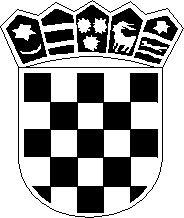 R E P U B L I K A H R V A T S K A               GRAD SISAKOSNOVNA ŠKOLA VIKTOROVAC                    SISAKKLASA: 003-06/17-01/ 03URBROJ: 2176-17-01-17-01Sisak, 23. siječnja 2017.godineNa temelju članka 126. i 127. Zakona o odgoju i obrazovanju u osnovnoj i srednjoj školi («Narodne novine», br. 87/08., 86/09., 92/10.,105/10 ispravak, 90/11.,16/12., 86/12.,126/12 pročišćeni tekst, 94/13. i 152/14. ) i članka 61. Statuta Škole, Školski odbor Osnovne škole Viktorovac, Sisak raspisujeNATJEČAJza izbor i imenovanje ravnatelja/ravnateljice školeUVJETI:Sukladno članku 126. stavcima 1. - 3. Zakona o odgoju i obrazovanju u osnovnoj i srednjoj školi.(“Narodne novine“br.:87/08.,86/09.,92/10.,105/10.ispravak,90/11.,16/12.,86/12.,126/12-pročišćeni tekst., 94/13. i 152/14.)Uvjeti propisani člankom 106. navedenog Zakona.Uz prijavu na natječaj kandidati su dužni priložiti u izvorniku ili ovjerenom presliku:životopisdomovnicu odnosno dokaz o državljanstvudokaz o stečenoj stručnoj spremi (diplomu)potvrdu o položenom stručnom ispitu (ako su radni odnos zasnovali nakon 12. ožujka 1994. godine) odnosno da je osoba oslobođena obveze polaganjauvjerenje da se protiv osobe ne vodi kazneni postupak glede zapreka za zasnivanje radnog odnosa iz članka 106. Zakona o odgoju i obrazovanju u osnovnoj i srednjoj školi (ne starije od 6 mjeseci)potvrdu školske ustanove o vrsti poslova i trajanju radnog odnosapotvrdu ili elektronički zapis HZMO o stažu osiguranjakandidati koji mogu biti ravnatelji na temelju čl. 126.st.3. Zakona o odgoju i obrazovanju u osnovnoj i srednjoj školi obvezni su dostaviti i dokaz iz kojeg je vidljivo da u trenutku prijave na natječaj obavljaju poslove ravnatelja u najmanje drugom uzastopnom mandatu u školskoj ustanoviNa natječaj se mogu javiti osobe oba spola.Ravnatelj/ica se imenuje na vrijeme od 5 godina.Nepotpune i nepravovremene prijave neće se razmatrati.Rok za podnošenje prijava je 8 dana od dana objave natječaja.Prijave s potrebnom dokumentacijom dostaviti u zatvorenoj omotnici osobno (u tajništvu Škole) ili poslati preporučenom pošiljkom na adresu: Osnovna škola Viktorovac, Aleja narodnih heroja 2, 44000 Sisak, s naznakom »Natječaj za ravnatelja – ne otvarati».O rezultatima natječaja kandidati će biti obaviješteni pisanim putem u roku od 45 dana od isteka roka za podnošenje prijava.Natječaj je otvoren od 23.01.2017. do 31.01.2017. godine.Predsjednica Školskog odbora: Milica Komlenić,v.r.